CIOCIA  PUCIA  I  MISIA,  SIOSTRA  PUCIA,  KĄPIĄ  SIĘ  W  JEZIORZE.                               CIOCIĘ   RAK   ZŁAPAŁ  ZA  PALEC. CIOCIA  PRZESTRASZYŁA SIĘ I WOŁA  O ! MISIA  ZMARTWIŁA  SIĘ  I  MÓWI U.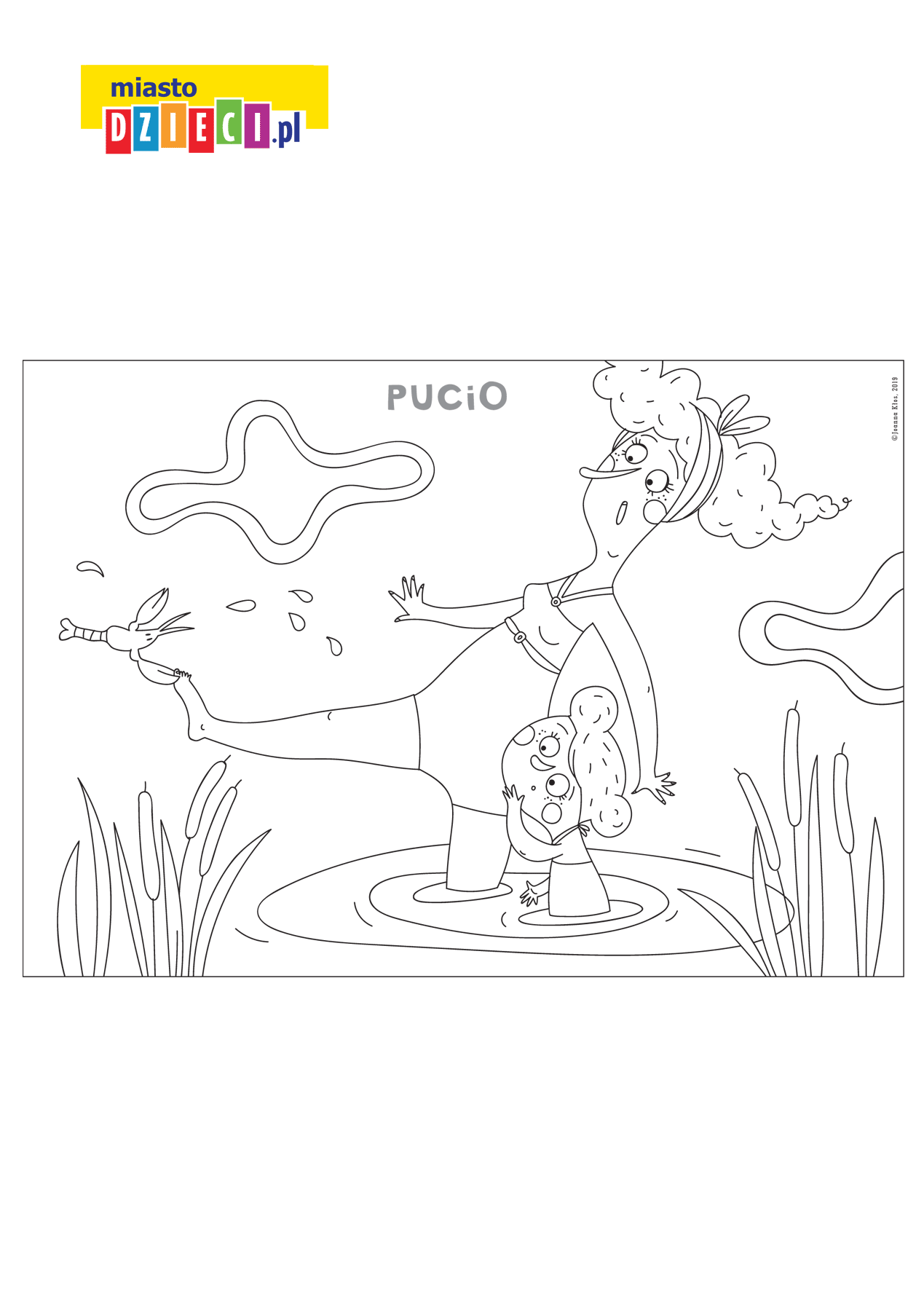 PUCIO  LEŻY  NA  KOCYKU  WZDYCHA  Y , BO  JEST  MU  BARDZO  MIŁO.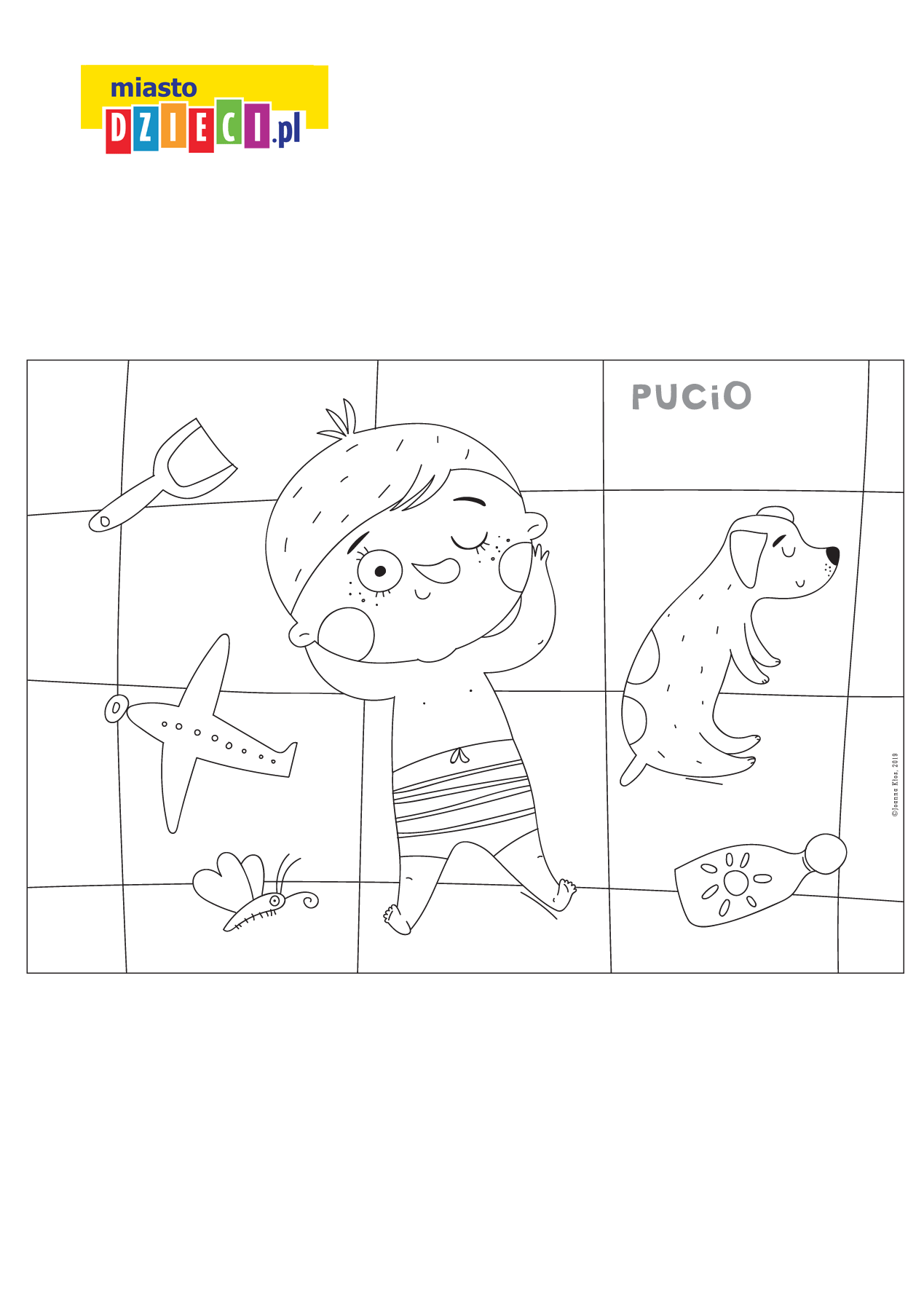 PUCIO  JEDZIE  Z  DZIADKIEM  NA  ROWERZE.  NAD  NIMI  LECI  BOCIAN.  ZDZIWIONY  PUCIO  MÓWI  U,  ZDZIWIONY  DZIADEK  MÓWI  U.  PRZESTRASZONA  ŻABA  MÓWI  E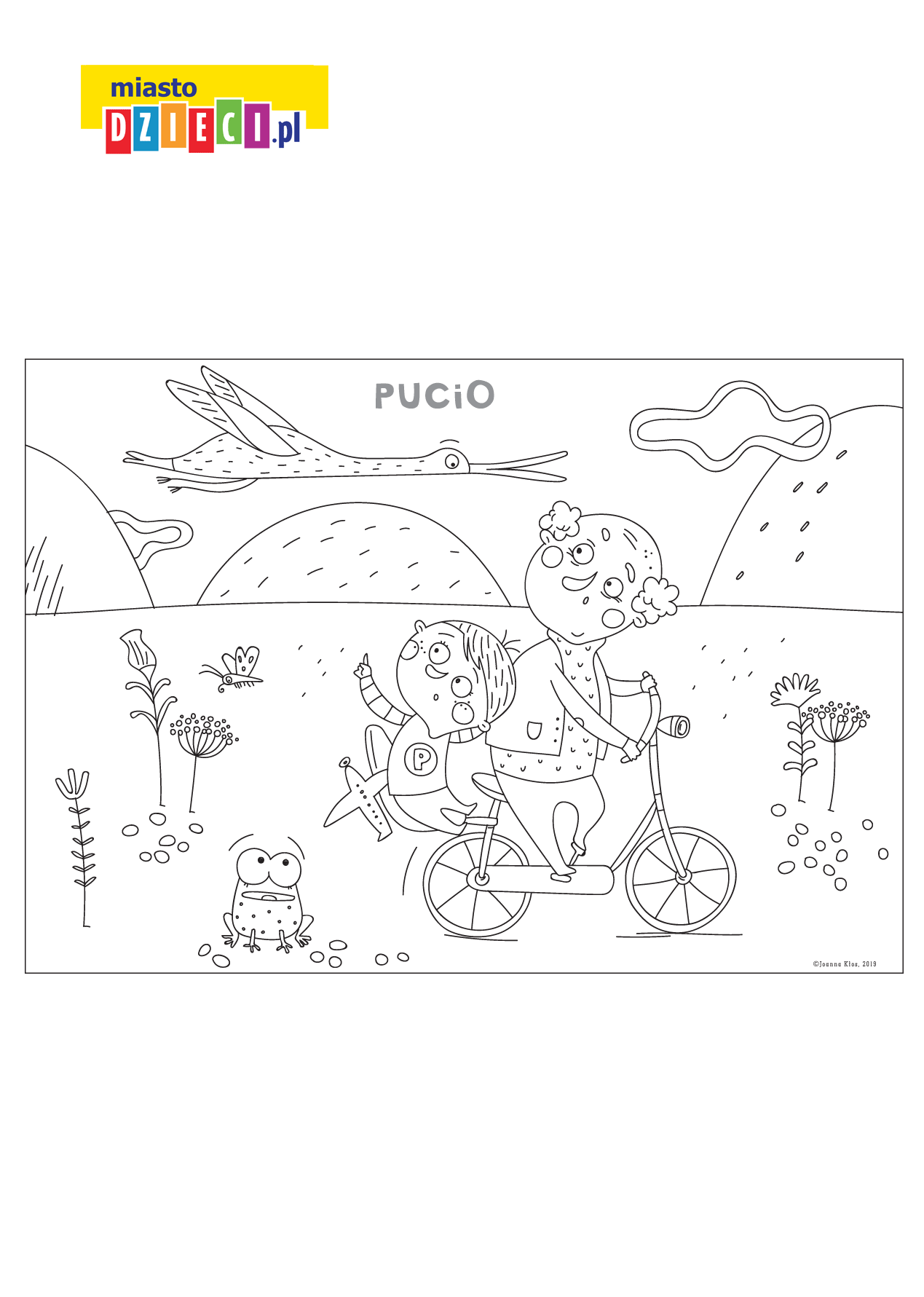 PUCIO  UBIERA  SIĘ  NA  DWÓR.  TATA  ZAKŁADA  PUCIOWI  CZAPKĘ.  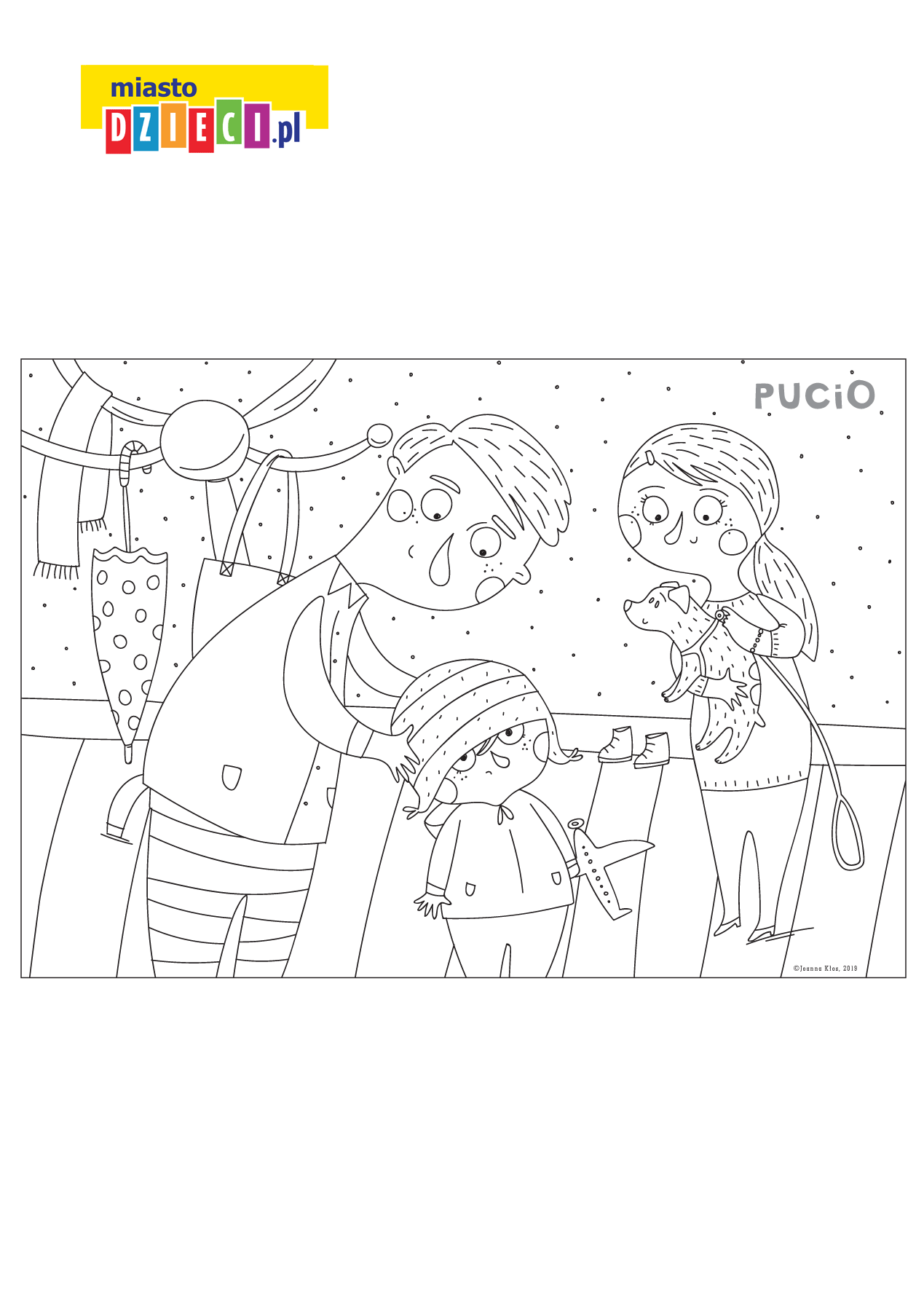 PUCIO  NIE  JEST  ZADOWOLONY  MRUCZY  Y .  PUCIO NIE  LUBI  CHODZIĆ                      W  CZAPCE!   A  CO  ROBI  MAMA?CO  ROBIĆ,  GDY  BOBO  PŁACZE?  BOBO  PŁACZE  A !  MAMA  SMUCI  SIĘ I  MÓWI  O.  TATA  MÓWI  U.  MISIA  UCIEKA  I.  PUCIO MÓWI ĆŚŚŚŚ…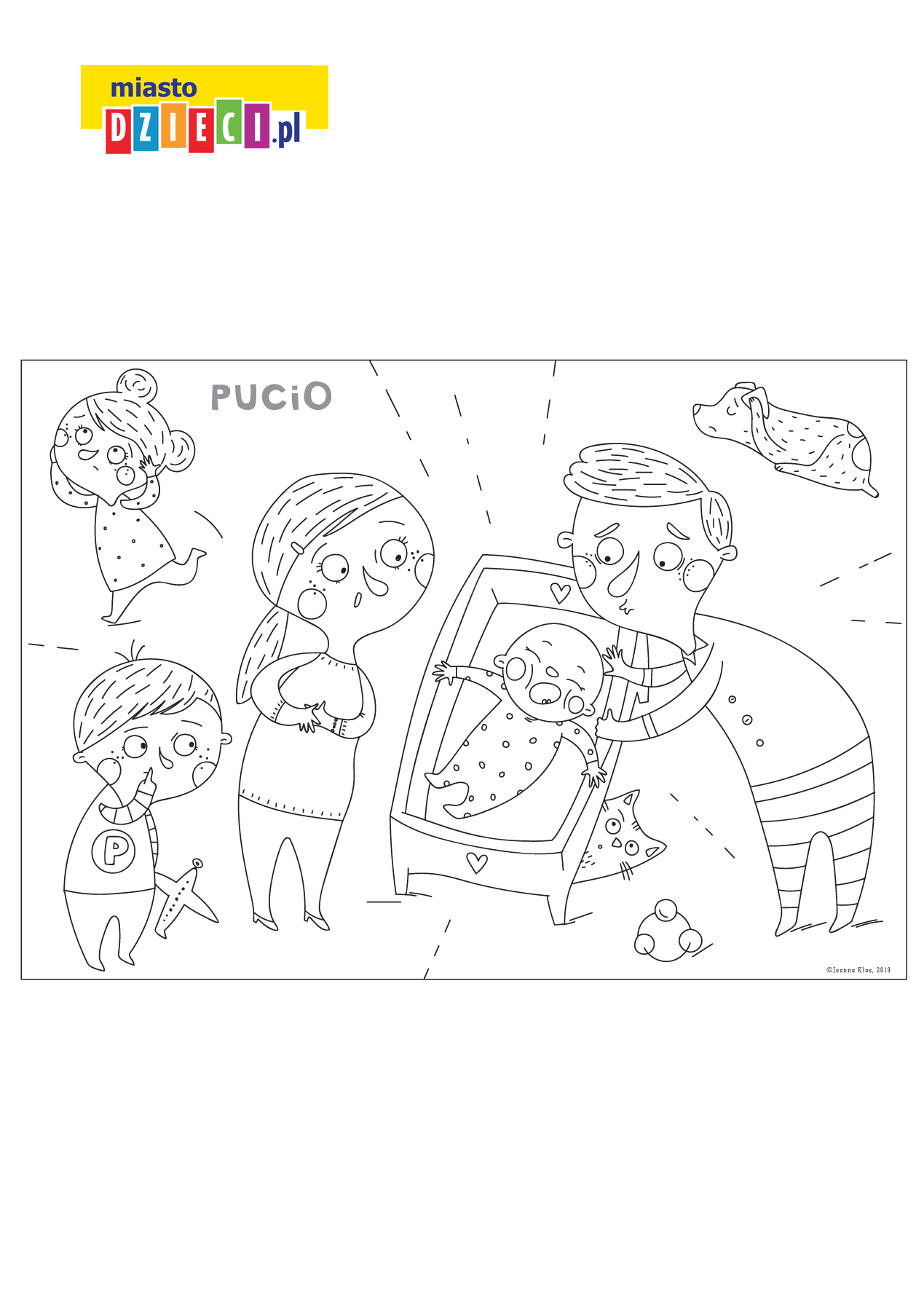 TATA  PUCIA  POTRZEBUJE  POMOCY  LEKARZA!  TATE  MÓWI  III  MNIE  BOLI  NOGA. PANI  DOKTOR  ODLĄDA  NOGĘ, MÓWI WSPÓŁCZUJĄCO  U .                           MISIA  I  PUCI  ZMARTWIENI  MÓWIĄ  U.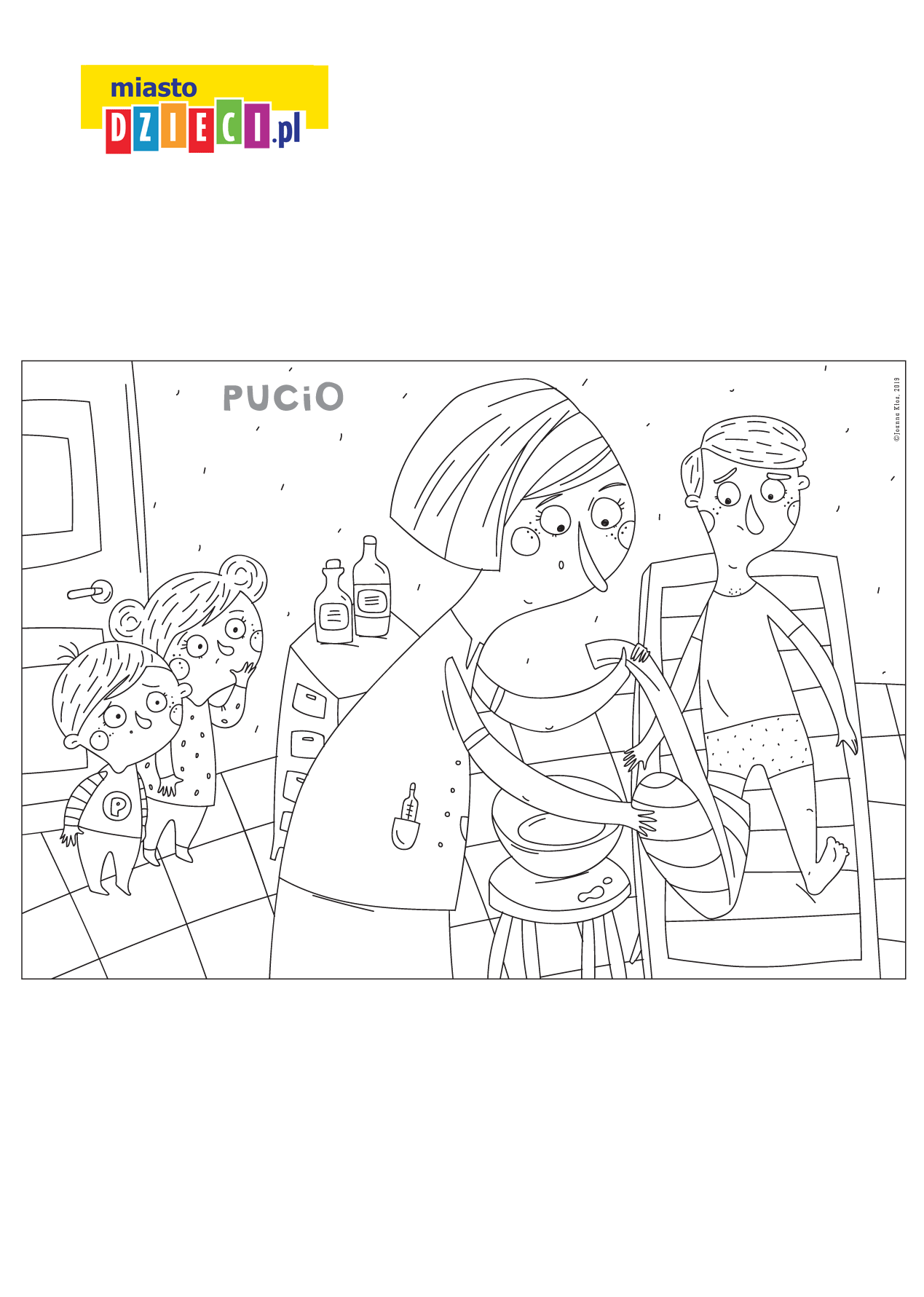 